UPTON BY CHESTER AND DISTRICT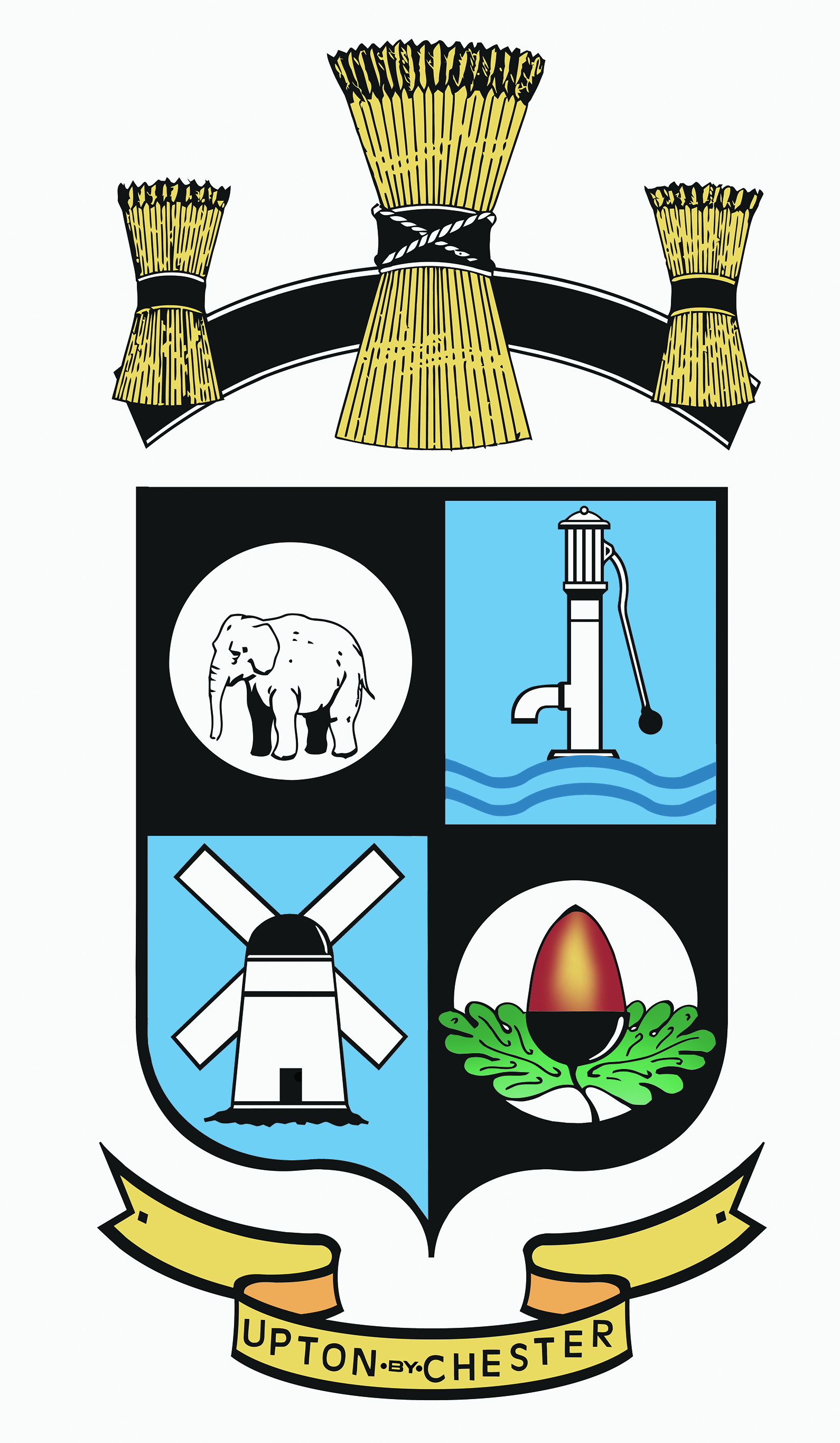 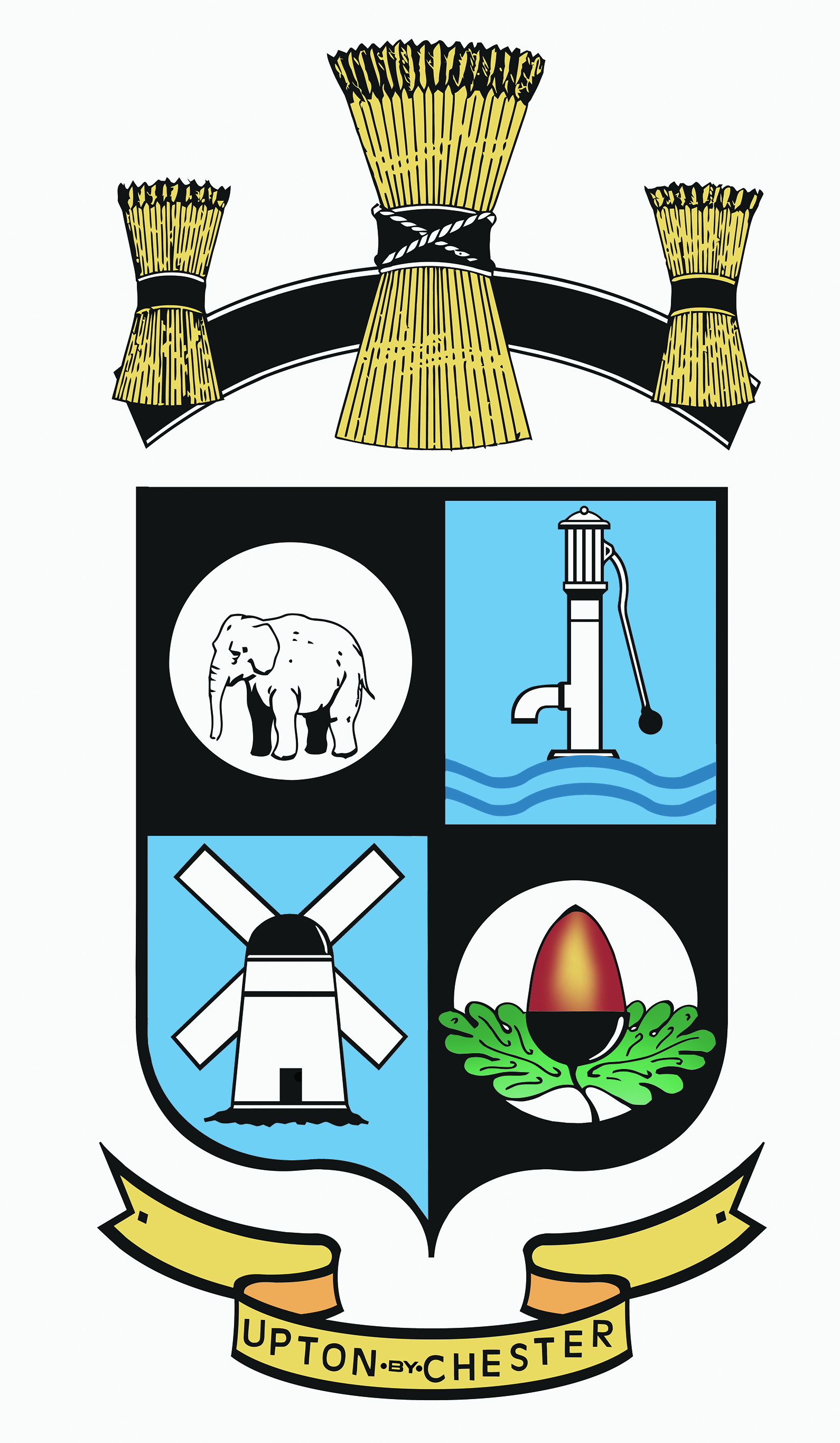  PARISH COUNCIL18 Gladstone RoadChesterCH1 4BY01244 39896607584415343Email suzi.a.pollard@btinternet.com or clerk@uptonbychester.org.ukMinutes of the meeting of Upton by Chester and District Parish Council’s General Purposes and Localities Committee, held on Monday 10th April 2017, 7.30pm, at Upton Pavilion, Upton, Chester.Present: Cllr Bennion, Cllr Evans (Chairman), Cllr Lee, Cllr M Lloyd, Cllr S Lloyd, Cllr Samuel, Cllr Southward and Cllr Walmsley.In attendance: Mrs S Pollard (Clerk).	1. APOLOGIES FOR ABSENCE.All present.2. DECLARATIONS OF INTEREST.No declarations were made.3. CLERK’S REPORT.The clerk confirmed that one piece of outdoor gym equipment has been repaired but was unsure if the other piece had been removed.Floral display arrangements: Members had been informed ahead of the meeting that Upton High School is unable to plant and maintain the floral display this year.The clerk reported that CW&C Council is unable to provide an additional street light in Alpraham Crescent due to budget restrictions.Resolved: that the clerk will follow up on the situation with the outdoor gym equipment. Arrangements will be made to purchase plants for the floral display and Peter Griffiths will plant and maintain the bed. The clerk will ask for a timescale for when funds may be available for the additional street light, whilst also pointing out that the street light is not ‘extra’ lighting but rather has always been required to fill a gap where a street light should be and with poor pavements and many elderly people in the area it is unsafe.4. MINUTES.Resolved: that the Minutes of the meeting held on the 6th February 2017 were approved as a correct record and signed by the Chairman.Proposed by Cllr Walmsley and seconded by Cllr Samuel. All agreed.5. PLAYGROUND EQUIPMENT SUB COMMITTEE.Resolved: that a working party will be set up to deal with playground and playing field equipment and facilities. A working party set up to deal with grant applications will form the basis of the new working party. A ‘wish list’ of projects with some broad costings will be made, after which sources of funding and grant applications will be processed.6. FLAG ETIQUETTE.The clerk requested guidance on which flag should be flown and when it is appropriate to lower the flag to half-mast.Resolved:  Proposal to fly the UPC flag as standard. The union flag will be flown on certain days of the year such as St George’s day, Remembrance day or the Queen’s birthday.The Union flag will be flown at half-mast on days of significance – such as days of national mourning due to a national disaster or the loss of a senior member of the Royal family.7. CHARTER BRANCH.Resolved: that the clerk will register UPC as a Charter Branch in line with the NALC proposal for a new Tree Charter.8. LITTER PICKING.The Chairman reported on a useful meeting with CW&C Council regarding litter in Upton.CW&C Council has offered to close A41 on a Sunday morning for community litter picking, a date will be confirmed by CW&C before the summer. CW&C agreed that there had been missed schedules for dealing with litter at the shopping areas in Upton. This will now be reinstated and increased.Regarding household bin collections; guidance will be sent to all households on how to store waste collection boxes in high winds.Resolved: that the next date for litter picking will be circulated by Cllr Evans.9. SPONSORSHIP.Members were asked to consider if the Parish Council approves of sponsorship in return for advertising on PC premises and/or endorsing the companies. A discussion took place regarding the type of businesses the Parish Council would be happy to endorse.Resolved: that Members will email ideas for a set of guidelines or comments regarding sponsorship to the clerk. A final proposal will be agreed by this committee and then go to the full Parish Council for approval.10. CANAL TOWPATH.The Chairman reported on ongoing correspondence to the Canals and Rivers Trust regarding work needed to the surface of the towpath.Resolved: the Chairman will continue to pursue this matter.11. CORRESPONDENCE.Request for the complimentary use of the pavilion by the Hospice of the Good Shepherd.Resolved: that the clerk will respond –  room hire will be charged at the usual rate.12. STANDING CONSIDERATION OF HIGHWAYS MATTERS.Morris Homes – the Chairman reported that a sign has been erected adjacent to Liverpool Road stating news homes available in Upton Lane. This is felt to be misleading.Resolved: that the clerk will liaise with CW&C Street Naming and Numbering and Planning Enforcement to resolve this issue.13. DATE AND TIME OF THE NEXT MEETING.Resolved: that the date and time of the next meeting will be confirmed at the Parish Council meeting on 15th May.